Kernel 8.0Patch XU*8.0*758Reverse Negative Lock, Restricted AccessUser Guide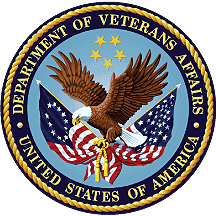 March 2022Department of Veterans Affairs (VA)Office of Information and Technology (OIT)Revision History	NOTE: The revision history cycle begins once changes or enhancements are requested after Revision 1.0.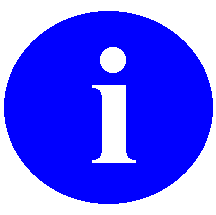 Table of ContentsRevision History	iiList of Figures	ivList of Tables	v1	Introduction	11.1	Purpose	11.1.1	Background	11.1.2	Introduction to the Program Replacement Security Key Menu	21.2	Documentation Conventions	32	Using the Software	32.1	Assign the Program Replacement Key to Users for One User	32.1.1	Overview	32.1.2	Procedure	32.2	Validate the Task is Complete in TaskMan	42.2.1	Overview	42.2.2	Procedure	42.3	Assign the Program Replacement Key to Users by Division(s)	52.3.1	Overview	52.3.2	Procedure	52.4	Assign the Program Replacement Key for All Users	62.4.1	Overview	62.4.2	Procedure	62.5	Remove the Program Replacement Key from One User	72.5.1	Overview	72.5.2	Procedure	72.6	Remove the Program Replacement Key from Users by Division	82.6.1	Overview	82.6.2	Procedure	82.7	Remove Program Replacement Key for All Users	92.7.1	Overview	92.7.2	Procedure	92.8	Add Program Replacement Key to Options for Namespaces	102.8.1	Overview	102.8.2	Procedure	102.9	Add Program Replacement Key to Options for a VistA Menu Option	112.9.1	Overview	112.9.2	Procedure	112.10	Remove Program Replacement Key to Options for Namespaces	122.10.1	Overview	122.10.2	Procedure	122.11	Remove Program Replacement Key from a VistA Menu Option	142.11.1	Overview	142.11.2	Procedure	142.12	List Users With Program Replacement Key	152.12.1	Overview	152.12.2	Procedure	152.13	List Users Without Program Replacement Key	162.13.1	Overview	162.13.2	Procedure	162.14	List Options With Program Replacement Key	172.14.1	Overview	172.14.2	Procedure	172.15	List Options Without Program Replacement Key	182.15.1	Overview	182.15.2	Procedure	182.16	Show the Keys of a Particular User	192.16.1	Overview	192.16.2	Procedure	19List of FiguresFigure 1: Program Replacement Security Key Menu Options—Sample User Dialog	2Figure 2: Assign Program Replacement Key to Users Option—Sample User Dialog	4Figure 3: Validate Task in TaskMan Option—Sample User Dialog	5Figure 4: Assign Program Replacement Key to Users by Division Option—Sample User Dialog	6Figure 5: Assign Program Replacement Key to Users for All Users Option—Sample User Dialog	7Figure 6: Remove Program Replacement Key from One User Option―Sample User Dialog	8Figure 7: Remove Program Replacement Key to Users Option―Sample User Dialog	9Figure 8: Remove Program Replacement Key to Users for All VistA Users Option―Sample User Dialog	10Figure 9: Add Program Replacement Key to Options for Namespaces Option―Sample User Dialog	11Figure 10: Add Program Replacement Key to Options for VistA Menu Options Option– Sample User Dialog	12Figure 11: Remove Program Replacement Key to Options for Namespaces Option―Sample User Dialog	13Figure 12: Remove Program Replacement Key Option—Sample User Dialog	15Figure 13: List Users With Program Replacement Key Option―Sample User Dialog	16Figure 14: List Users Without Program Replacement Key Option―Sample User Dialog	17Figure 15: List Options With Program Replacement Key Option―Sample User Dialog	18Figure 16: List Options Without Program Replacement Key Option – Sample User Dialog	19Figure 17: Show the Keys of a Particular User Option―Sample User Dialog	19List of TablesTable 1: Documentation Symbols and Descriptions	3IntroductionPurposeThe Kernel 8.0 Patch Supplement: XU*8.0*758 Reverse Negative Lock, Restricted Access User Guide provides instructions on restricting access to VistA options in preparation for the transition away from Veterans Health Information Systems and Technology Architecture (VistA) software.BackgroundUse of VistA menu options is monitored by the Office of Information and Technology (OIT) during Go-Live and post-Go-Live of the software transition.Kernel patch, XU*8.0*758, is used by all VistA replacement programs including, but not limited to Electronic Health Record (EHR) systems, Defense Medical Logistics Standard Support (DMLSS), and Financial Management Business Transformation Service (FMBT) implementation of Integrated Financial and Acquisition Management System (iFAMS). Use of VistA options during and after the new EHR Go-Live, specifically, is restricted to those options that provide one of the following:VistA functionality that the EHR or other VistA replacement program does not support.VistA functionality requiring close-out of processes that were initiated before the VistA replacement program Go-Live.VistA functionality that maintains the VistA database integrity, which remains a vital component of the System of Record (SOR).Veterans Health Administration (VHA) and OIT collaborated to create software requirements and technical processes for a new VistA patch, XU*8.0*758, which provides new functionality to restrict end-user access to VistA options defined by the criteria mentioned above. Patch XU*8.0*758 uses the REVERSE/NEGATIVE LOCK feature to restrict end-user access to VistA options by assigning the following security keys to appropriate VistA options:DMLSS REPLACEMENTEHR REPLACEMENTIFAMS REPLACEMENTThe process to restrict end-user access to VistA options requires a three-step process:Agreement between VHA and OIT on specific VistA options for which end-user access should be restricted.Assignment of the Program Replacement Security Key to end-users.Assignment of the Program Replacement Security Key to the REVERSE/NEGATIVE LOCK (#3.01) field in the OPTION (#19) File for those VistA options requiring restricted access.XU*8.0*758 introduces a new menu option, VistA Transition Menu [XUEHRM MAIN]. As a secondary menu option, this menu is assigned to a few staff members, specifically the local facility EHR Modernization Cutover Lead or designee(s). All users must be aware of the impact when using the options on the VistA Transition Menu. It must be used only by staff who have received training and know its features, functionalities, and capabilities. Therefore, Patch XU*8.0*758 provides functionality to assign a security key to one or more users and one or more options. The security key can be removed when access is required, allowing user access to specific options.This user guide demonstrates the features, functionalities, and capabilities of the Program Replacement Security Key using the EHR Replacement key as an example. Other VistA replacement program keys have the same features, functionalities, and capabilities; however, the sample user dialogs as presented in this user guide may differ in the local system.Introduction to the Program Replacement Security Key MenuThe Program Replacement Security Key menu has nine options. Each option allows for varied functionality to control access and visibility to VistA menu options, which will be restricted after the new system Go-Live. These functions include adding, removing the replacement key from a single user, from a single division, and for all users, as well as adding, removing the program replacement security key from VistA menu options and namespaces. Figure 1 shows the main menu of the Program Replacement Security Key.Figure 1: Program Replacement Security Key Menu Options—Sample User Dialog1      Assign Program Replacement Key to Users2      Remove Program Replacement Key from Users3      Add Program Replacement Key to Options4      Remove Program Replacement Key from Options5      List Users with Program Replacement Key6      List Users without Program Replacement Key7      List Options with Program Replacement Key8      List Options without Program Replacement Key9      Show the keys of a particular userDocumentation ConventionsThis section includes descriptions of any formatting or symbols and their meaning. It describes the format used for test data, note, caution, warning, and danger symbols. Various symbols are used throughout the documentation to alert the reader to special information. The following table gives a description of each of these symbols:Table 1: Documentation Symbols and DescriptionsUsing the SoftwareThe following sections provides step-by-step instructions on removing and assigning the Replacement Key.Assign the Program Replacement Key to Users for One UserOverviewUse the Assign Program Replacement Key to Users [XUEHRM ADD KEY USERS] option to assign users the program replacement key. This is located under the Vista Transition Menu [XUEHRM MAIN] option.ProcedureTo assign the program replacement key, do the following:From the Vista Transition Menu [XUEHRM MAIN], select the Assign Program Replacement Key to Users [XUEHRM ADD KEY USERS] option.At the "What Program Replacement Key do you want to assign to VistA users?" prompt, enter EHR REPLACEMENT to locate the key.At the "Do you want to select (U)sers, (D)ivisions, (A)ll users, (Q)uit: D//" prompt, enter U to assign the key to a single user only.At the "Select a user:" prompt, enter the name of the user you wish to assign the key.At the "Select another user:" prompt, continue to enter other users as needed.At the "Are you ready to assign the program replacement <EHR REPLACEMENT> to the users? YES//" prompt, press Enter.At the "Requested Start Time: NOW//" prompt, press Enter.The system processes the request with a task number, as shown in (Figure 2), which can be validated in TaskMan (see Section 2.2).Figure 2: Assign Program Replacement Key to Users Option—Sample User DialogSelect VistA Transition Menu <TEST ACCOUNT> Option: 1 <Enter> Assign Program Replacement Key to UsersWhat Program Replacement Key do you want to assign to VistA users? EHR REPLACEMENTDo you want to select (U)sers, (D)ivisions, (A)ll users, (Q)uit: D// U <Enter> User(s)Select a user: LAST NAME, FIRST NAMESelect another user: <Enter>Are you ready to assign the program replacement <EHR REPLACEMENT> to the users? YES// <Enter>Requested Start Time: NOW// <Enter> (JAN 05, 2022@14:44:52)Task #: 2771242Validate the Task is Complete in TaskManOverviewTest if the system has assigned the program replacement key to the user by querying TaskMan.ProcedureTo test if the program replacement key was assigned, do the following:	NOTE: TaskMan is available only to staff with permissions. Thus, the following steps can only be completed if TaskMan is included in the menu tree. Also note, for larger facilities TaskMan may take longer to process the task.Right-click and select Copy to copy the Task# from the previous procedure. (e.g., Task# 2771242, as shown in Figure 3).From the Vista Transition Menu [XUEHRM MAIN], enter “TOOLBOX”. Then, enter “TASK” to access the TaskMan User [XUTM USER] option.At the "Select TASK:" prompt, right-click and select Paste to paste the previously copied task number.At the "Select Action (Task # *******):" prompt, enter D for Display Status.The system shows the completed task with a timestamp (Figure 3).Figure 3: Validate Task in TaskMan Option—Sample User DialogSelect TASK: 2771242 <Enter> Assign Keys for users.               Taskman User Option                    Display status.                    Stop task.                    Edit task.                    Print task.                    List own tasks.                    Select another task.Select Action (Task # 2771242): D <Enter> Display status.2776464: ASSIGN^XUSEHRM1, Assign Keys for users.  No device.  SPO5,ROU.From Today at 16:06, By you.  Completed Today at 16:06.Assign the Program Replacement Key to Users by Division(s)OverviewUse the Assign Program Replacement Key to Users [XUEHRM ADD KEY USERS] option to assign the program replacement key users across a division. This is located under the Vista Transition Menu [XUEHRM MAIN] option.ProcedureTo assign the program replacement key to users across a division, do the following:From the Vista Transition Menu [XUEHRM MAIN], select the Assign Program Replacement Key to Users [XUEHRM ADD KEY USERS] option.At the "What Program Replacement Key do you want to assign to VistA users?" prompt, enter EHR REPLACEMENT to locate the key.At the "Do you want to select (U)sers, (D)ivisions, (A)ll users, (Q)uit: D//" prompt, enter D to assign the key to a single division only.At the "Select a division:" prompt, enter the name or code of the division you wish to assign the key.At the "Select another division:" prompt, continue to enter other divisions, as needed.At the "Are you ready to assign the program replacement <EHR REPLACEMENT> to VistA users at above Division(s)? YES//" prompt, press Enter.At the "Requested Start Time: NOW//" prompt, press Enter.The system processes the request with a task number, as shown in (Figure 4), which can be validated in TaskMan (see Section 2.2).Figure 4: Assign Program Replacement Key to Users by Division Option—Sample User DialogSelect VistA Transition Menu <TEST ACCOUNT> Option: 1 <Enter> Assign Program Replacement Key to UsersWhat Program Replacement Key do you want to assign to VistA users? EHR REPLACEMENTDo you want to select (U)sers, (D)ivisions, (A)ll users, (Q)uit: D// D <Enter> Division(s)Select a division: Division code <Enter>Select another Division: <Enter>Are you ready to assign the program replacement <EHR REPLACEMENT> to VistA users at above Division(s):? YES// <Enter>Requested Start Time: NOW// <Enter> (JAN 05, 2022@14:44:52)Task #: 2776507Assign the Program Replacement Key for All UsersOverviewUse the Assign Program Replacement Key to Users [XUEHRM ADD KEY USERS] option to assign the program replacement key to all VistA users in the accounts database. This is located under the Vista Transition Menu [XUEHRM MAIN] option.ProcedureTo assign the program replacement key to ALL USERS, do the following:From the Vista Transition Menu [XUEHRM MAIN], select the Assign Program Replacement Key to Users [XUEHRM ADD KEY USERS] option.At the "What Program Replacement Key do you want to assign to VistA users?" prompt, enter EHR REPLACEMENT to locate the key.At the "Do you want to select (U)sers, (D)ivisions, (A)ll users, (Q)uit: D//" prompt, enter A to assign the key to all users.At the "Are you ready to assign the program replacement <EHR REPLACEMENT> to ALL VistA users? YES//" prompt, press Enter.At the "Requested Start Time: NOW//" prompt, press Enter.The system processes the request with a task number, as shown in (Figure 5), which can be validated in TaskMan (see Section 2.2).Figure 5: Assign Program Replacement Key to Users for All Users Option—Sample User DialogSelect VistA Transition Menu <TEST ACCOUNT> Option: 1 <Enter> Assign Program Replacement Key to UsersWhat Program Replacement Key do you want to assign to VistA users? EHR REPLACEMENTDo you want to select (U)sers, (D)ivisions, (A)ll users, (Q)uit: D// A <Enter> All usersAre you ready to assign the program replacement <EHR REPLACEMENT> to ALL VistA users? YES// <Enter>Requested Start Time: NOW// <Enter> (JAN 05, 2022@14:44:52)Task #: 2776524Remove the Program Replacement Key from One UserOverviewUse the Remove Program Replacement Key from Users [XUEHRM REM KEY USERS] option to remove the program replacement key from a user. This is located under the Vista Transition Menu [XUEHRM MAIN] option.ProcedureTo remove the program replacement key from a USER, do the following:From the Vista Transition Menu [XUEHRM MAIN], select the Remove Program Replacement Key to Users [XUEHRM REM KEY USERS] option.At the "What Program Replacement Key do you want to remove from VistA users?" prompt, enter EHR REPLACEMENT to locate the key.At the "Do you want to select (U)sers, (D)ivisions, (A)ll users, (Q)uit: D//" prompt, enter U to assign the key to a single user only.At the "Select a user:" prompt, enter the name of the user you wish to remove from the key.At the "Select another user:" prompt, continue to enter other users as needed.At the "Are you ready to remove the program replacement <EHR REPLACEMENT> from the users? YES//" prompt, press Enter.At the "Requested Start Time: NOW//" prompt, press Enter.The system processes the request with a task number, as shown in (Figure 6), which can be validated in TaskMan (see Section 2.2).Figure 6: Remove Program Replacement Key from One User Option―Sample User DialogSelect VistA Transition Menu <TEST ACCOUNT> Option: 2 <Enter> Remove Program Replacement Key from UsersWhat Program Replacement Key do you want to remove from VistA users? EHR REPLACEMENTDo you want to select (U)sers, (D)ivisions, (A)ll users, (Q)uit: D// U <Enter> User(s)Select a user: LAST NAME, FIRST NAMESelect another user: <Enter>Are you ready to remove the program replacement <EHR REPLACEMENT> from the users? YES// <Enter>Requested Start Time: NOW// <Enter> (JAN 05, 2022@14:08:04)Task #: 2771220Remove the Program Replacement Key from Users by DivisionOverviewUse the Remove Program Replacement Key from Users [XUEHRM REM KEY USERS] function to remove the program replacement key from a user in a specific division. This selection is located under the Vista Transition Menu [XUEHRM MAIN] option.ProcedureTo remove the program replacement key from a user in a specific DIVISION, do the following:From the Vista Transition Menu [XUEHRM MAIN, select the Remove Program Replacement Key to Users [XUEHRM REM KEY USERS] option.At the "What Program Replacement Key do you want to remove from VistA users?" prompt, enter EHR REPLACEMENT to locate the key.At the "Do you want to select (U)sers, (D)ivisions, (A)ll users, (Q)uit: D//" prompt, enter D to assign the key to a single division only.At the "Select a division:" prompt, enter the name or code of the division to which you wish to assign the program replacement key.At the "Select another division:" prompt, continue to enter other divisions as needed. Press Enter when you have completed adding other namespaces.At the "Are you ready to remove the program replacement <EHR REPLACEMENT> from VistA users at above Division(s)? YES//" prompt, press Enter.At the "Requested Start Time: NOW//" prompt, press Enter.The system processes the request with a task number, as shown in (Figure 7), which can be validated in TaskMan (see Section 2.2).Figure 7: Remove Program Replacement Key to Users Option―Sample User DialogSelect VistA Transition Menu <TEST ACCOUNT> Option: 2 <Enter> Remove Program Replacement Key from UsersWhat Program Replacement Key do you want to remove from VistA users? EHR REPLACEMENTDo you want to select (U)sers, (D)ivisions, (A)ll users, (Q)uit: D <Enter> Division(s)Select a division: Division codeSelect another Division: <Enter>Are you ready to remove the program replacement <EHR REPLACEMENT> to VistA users at above Division(s):? YES// <Enter>Requested Start Time: NOW// <Enter> (JAN 05, 2022@14:08:04)Task #: 2771221Remove Program Replacement Key for All Users OverviewUse the Remove Program Replacement Key to Users [XUEHRM REM KEY USERS] option to remove the program replacement key from all VistA users in the accounts database. This is located under the Vista Transition Menu [XUEHRM MAIN] option.ProcedureTo remove the program replacement key from ALL USERS, do the following:From the Vista Transition Menu [XUEHRM MAIN], select the Remove Program Replacement Key to Users [XUEHRM REM KEY USERS] option.At the "What Program Replacement Key do you want to remove to VistA users?" prompt, enter EHR REPLACEMENT to locate the key.At the "Do you want to select (U)sers, (D)ivisions, (A)ll users, (Q)uit: D//" prompt, enter A to remove the key to all users.At the "Are you ready to remove the program replacement <EHR REPLACEMENT> to ALL VistA users? YES//" prompt, press Enter.At the "Requested Start Time: NOW//" prompt, press Enter.The system processes the request with a task number, as shown in (Figure 8) which can be validated in TaskMan (see Section 2.2).Figure 8: Remove Program Replacement Key to Users for All VistA Users Option―Sample User DialogSelect VistA Transition Menu <TEST ACCOUNT> Option: 2 <Enter> Remove Program Replacement Key from UsersWhat Program Replacement Key do you want to assign to VistA users? EHR REPLACEMENTDo you want to select (U)sers, (D)ivisions, (A)ll users, (Q)uit: D// A <Enter> All usersAre you ready to remove the program replacement <EHR REPLACEMENT> to ALL VistA users? YES// <Enter>Requested Start Time: NOW// <Enter> (JAN 05, 2022@14:44:52)Task #: 2776574Add Program Replacement Key to Options for NamespacesOverviewUse the Add Program Replacement Key to Options [XUEHRM ADD KEY OPTS] option to add the program replacement key to a VistA menu option for Namespaces. This is located under the Vista Transition Menu [XUEHRM MAIN] option.ProcedureTo add the program replacement key to VistA menu options for a NAMESPACE, do the following:From the Vista Transition Menu [XUEHRM MAIN], select the Add Program Replacement Key to Options [XUEHRM ADD KEY OPTS] option.At the "What Program Replacement Key do you want to assign to options?" prompt, enter EHR REPLACEMENT to locate the key.At the "Do you want to select (N)amespaces, (O)ptions, (Q)uit: D//" prompt, enter N to add the key to a namespace.At the "Please select a Namespace" prompt, enter the namespace to which you wish to add the replacement key.At the "Select Another Namespace:" prompt, continue to enter other namespaces as needed. Press Enter when you have completed adding other namespaces.At the "Do you want to remove any options from the list above? YES//" prompt, enter NO.At the "Requested Start Time: NOW//" prompt, press Enter.The system processes the request with a task number, as shown in (Figure 9), which can be validated in TaskMan (see Section 2.2).Figure 9: Add Program Replacement Key to Options for Namespaces Option―Sample User DialogSelect VistA Transition Menu <TEST ACCOUNT> Option: 3 <Enter> Add Program Replacement Key to OptionsWhat Program Replacement Key do you want to assign to options? EHR REPLACEMENTDo you want to select (N)amespaces, (O)ptions, (Q)uit: O// N <Enter> NamespacePlease select a Namespace: ORVCOAnother Namespace: <Enter>Option list :-----------------ORVCO BENCH                             ORVCO CREATEORVCO MENU                              ORVCO MONITORORVCO TESTThere are 5 options from the list above.Do you want to remove any options from the list above? YES// NORequested Start Time: NOW// <Enter> (JAN 12, 2022@09:32:36)Task #: 2777107Add Program Replacement Key to Options for a VistA Menu OptionOverviewUse the Add Program Replacement Key to Options [XUEHRM ADD KEY OPTS] option to add the program replacement key to a VistA menu option. This selection is located under the Vista Transition Menu [XUEHRM MAIN] option.ProcedureTo add the program replacement key to a VistA MENU option, do the following:From the Vista Transition Menu [XUEHRM MAIN], select the Add Program Replacement Key to Options [XUEHRM ADD KEY OPTS] option.At the "What Program Replacement Key do you want to assign to options?" prompt, enter EHR REPLACEMENT to locate the key.At the "Do you want to select (N)amespaces, (O)ptions, (Q)uit: D//" prompt, enter O to add the key to an option.At the "Select an option prompt," enter the option name to which you wish to add the replacement key.At the "Select an option:" prompt, continue to enter other option names as needed. Press Enter when you have completed adding other options.At the "Do you want to remove any options from the list above? YES//" prompt, press Enter.At the "Select an option" prompt, press Enter.At the "Requested Start Time: NOW//" prompt, press Enter.The system processes the request with a task number, as shown in (Figure 10), which can be validated in TaskMan (see Section 2.2).Figure 10: Add Program Replacement Key to Options for VistA Menu Options Option– Sample User DialogSelect VistA Transition Menu <TEST ACCOUNT> Option: 3 <Enter> Add Program Replacement Key to OptionsWhat Program Replacement Key do you want to assign to options? EHR REPLACEMENTDo you want to select (N)amespaces, (O)ptions, (Q)uit: O// O <Enter> OptionSelect an option: GMRC MGR Consult Management <Enter>Select an option: <Enter>Option list :-----------------GMRC MGRThere is 1 option from the list above.Do you want to remove any options from the list above? YES// <Enter>Select an option: <Enter>Requested Start Time: NOW// <Enter> (JAN 12, 2022@09:54:02)Task #: 2777119Remove Program Replacement Key to Options for NamespacesOverviewUse the Remove Program Replacement Key to Options [XUEHRM REM KEY OPTS] option to remove the program replacement key to a VistA menu option for Namespaces. This is located under the Vista Transition Menu [XUEHRM MAIN] option.ProcedureTo remove the program replacement key to options for a namespace, do the following:From the Vista Transition Menu [XUEHRM MAIN], select the Add Program Replacement Key to Options [XUEHRM REM KEY OPTS] option.At the "What Program Replacement Key do you want to remove from options?" prompt, enter EHR REPLACEMENT to locate the key.At the "Do you want to select (N)amespaces, (O)ptions, (Q)uit: D//" prompt, enter N to add the key to a namespace.At the "Please select a Namespace" prompt, enter the namespace to which you wish to add the replacement key.At the "Select Another Namespace:" prompt, continue to enter other namespaces as needed. Press Enter when you have completed adding other namespaces.At the "Do you want to remove any options from the list above? YES//" prompt, enter NO.At the "Requested Start Time: NOW//" prompt, press Enter.The system processes the request with a task number, as shown in (Figure 11), which can be validated in TaskMan (see Section 2.2).Figure 11: Remove Program Replacement Key to Options for Namespaces Option―Sample User DialogSelect VistA Transition Menu <TEST ACCOUNT> Option: 4 <Enter> Remove Program Replacement Key from OptionsWhat Program Replacement Key do you want to remove from options? EHR REPLACEMENTDo you want to select (N)amespaces, (O)ptions, (Q)uit: O// N <Enter> NamespacePlease select a Namespace: ORVCOAnother Namespace: <Enter>Option list :-----------------ORVCO BENCH                             ORVCO CREATEORVCO MENU                              ORVCO MONITORORVCO TESTThere are 5 options from the list above.Do you want to remove any options from the list above? YES// NORequested Start Time: NOW// <Enter> (JAN 12, 2022@10:09:49)Task #: 2777131Remove Program Replacement Key from a VistA Menu OptionOverviewUse the Remove Program Replacement Key from Options [XUEHRM REM KEY OPTS] option to remove the program replacement key to a VistA menu option. This is located under the Vista Transition Menu [XUEHRM MAIN] option.ProcedureTo remove the program replacement key from options for a VistA menu OPTION, do the following:From the Vista Transition Menu [XUEHRM MAIN], select the Remove Program Replacement Key to Options [XUEHRM REM KEY OPTS] option.At the "What Program Replacement Key do you want to remove from options?" prompt, enter EHR REPLACEMENT to locate the key.At the "Do you want to select (N)amespaces, (O)ptions, (Q)uit: D//" prompt, enter O to remove the key for an option.At the "Select an option prompt," enter the option name to which you wish to add the replacement key.At the "Select an option:" prompt, continue to enter other option names as needed. Press Enter when you have completed adding other options.At the "Do you want to remove any options from the list above? YES//" prompt, press Enter.At the "Select an option" prompt, press Enter.At the "Requested Start Time: NOW//" prompt, press Enter.The system processes the request with a task number, as shown in (Figure 12), which can be validated in TaskMan (see Section 2.2).Figure 12: Remove Program Replacement Key Option—Sample User DialogSelect VistA Transition Menu <TEST ACCOUNT> Option: 4 <Enter> Remove Program Replacement Key from OptionsWhat Program Replacement Key do you want to remove from options? EHR REPLACEMENTDo you want to select (N)amespaces, (O)ptions, (Q)uit: O// O <Enter> OptionSelect an option: GMRC MGR <Enter> Consult ManagementSelect an option: <Enter>Option list :-----------------GMRC MGRThere is 1 option from the list above.Do you want to remove any options from the list above? YES// <Enter>Select an option: <Enter>Requested Start Time: NOW// <Enter> (JAN 12, 2022@09:54:02)Task #: 2777141List Users With Program Replacement KeyOverviewUse the List Users With Program Replacement Key [XUEHRM LIST USERS KEYS] option to list users who have been assigned the program replacement key. This is located under the Vista Transition Menu [XUEHRM MAIN] option.	CAUTION: Executing this option could generate a large report.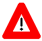 ProcedureTo list users with the program replacement key assigned, do the following:From the Vista Transition Menu [XUEHRM MAIN], select the List Users with Program Replacement Key [XUEHRM LIST USERS KEYS] option.At the "What Program Replacement Key do you want to check?" prompt, enter EHR REPLACEMENT.At the "Do you want to save this in CSV (excel) Format YES//" prompt, press Enter.At the "DEVICE: HOME//" prompt, press Enter.At the "V20 REPORTING SYSTEM Right Margin: 80//" prompt, press Enter.The system processes the request furnishing a list of users with the Program Replacement Key (Figure 13).Figure 13: List Users With Program Replacement Key Option―Sample User DialogSelect VistA Transition Menu <TEST ACCOUNT> Option: 5List Users with Program Replacement KeyWhat Program Replacement Key do you want to check? EHR REPLACEMENTDo you want to save this in CSV (Excel) Format? YES// <Enter>DEVICE:HOME// <Enter> V20 REPORTING SYSTEM Right Margin: 80// <Enter>NAME|DUZ|SEVICE/SECTION|PRIMARY MENU|LAST SIGN_ONLAST NAME, FIRST NAME|123456|INFORMATION RESOURCE MGMT|EVE| 22/1/7List Users Without Program Replacement KeyOverviewUse the List Users Without Program Replacement Key [XUEHRM LIST USERS NO KEYS] option to list users that have not been assigned the program replacement key. This option is located under the Vista Transition Menu [XUEHRM MAIN] option.	CAUTION: Executing this option could generate a large report.ProcedureTo list the users WITHOUT the program replacement key assigned, do the following:From the Vista Transition Menu [XUEHRM MAIN], select the List Users without Program Replacement Key [XUEHRM LIST USERS NO KEYS] option.At the "Which Program Replacement Key do you want to check?" prompt, enter EHR REPLACEMENT.At the "Do you want to save this in CSV (excel) Format YES//" prompt, press Enter.At the "DEVICE: HOME//" prompt, press Enter.At the "V20 REPORTING SYSTEM Right Margin: 80//" prompt, press Enter.The system processes the request furnishing a list of users without the Program Replacement Key (Figure 14).Figure 14: List Users Without Program Replacement Key Option―Sample User DialogSelect VistA Transition Menu <TEST ACCOUNT> Option: 6List Users without Program Replacement KeyWhich Program Replacement Key do you want to check? EHR REPLACEMENTDo you want to save this in CSV (Excel) Format? YES// <Enter>DEVICE:HOME// <Enter> V20 REPORTING SYSTEM Right Margin: 80// <Enter>NAME|DUZ|SEVICE/SECTION|PRIMARY MENU|LAST SIGN_ONLAST NAME, FIRST NAME|123456|INFORMATION RESOURCE MGMT|EVE| 22/1/7List Options With Program Replacement KeyOverviewUse the List Options With Program Replacement Key [XUEHRM LIST OPTS KEYS] option to list options that have been assigned the program replacement key. This is located under the Vista Transition Menu [XUEHRM MAIN] option.	CAUTION: Executing this option could generate a large report.ProcedureTo list options with the program replacement key assigned, do the following:From the Vista Transition Menu [XUEHRM MAIN], select the List Options with Program Replacement Key [XUEHRM LIST OPTS KEYS] option.At the "Which Program Replacement Key do you want to check?" prompt, enter EHR REPLACEMENT.At the "Do you want to save this in CSV (excel) Format YES//" prompt, press Enter.At the "DEVICE: HOME//" prompt, press Enter.At the "V20 REPORTING SYSTEM Right Margin: 80//" prompt, press Enter.The system processes the request furnishing a list of options with the Program Replacement Key (Figure 15).Figure 15: List Options With Program Replacement Key Option―Sample User DialogSelect VistA Transition Menu <TEST ACCOUNT> Option: 7List Options with Program Replacement KeyWhich Program Replacement Key do you want to check? EHR REPLACEMENTDo you want to save this in CSV (Excel) Format? YES// <Enter>DEVICE:HOME// <Enter> V20 REPORTING SYSTEM Right Margin: 80// <Enter>OPTION NAME|NEGATIVE LOCK|LOCKTIUFZZ43 CLEANUP AFTER PTCH 43|EHR REPLACEMENT|TIUZZ65 CLEANUP AFTER PTCH 65|EHR REPLACEMENT|...List Options Without Program Replacement KeyOverviewUse the List Options Without Program Replacement Key [XUEHRM LIST OPTS NO KEYS] option to list options that have not been assigned the program replacement key. This option is located under the Vista Transition Menu [XUEHRM MAIN] option.	CAUTION: Executing this option could generate a large report.ProcedureTo list options without the program replacement key assigned, do the following:From the Vista Transition Menu [XUEHRM MAIN], select the List Options without Program Replacement Key [XUEHRM LIST OPTS NO KEYS] option.At the "Which Program Replacement Key do you want to check?" prompt, enter EHR REPLACEMENT.At the "Do you want to save this in CSV (excel) Format YES//" prompt, press Enter.At the "DEVICE: HOME//" prompt, press Enter.At the "V20 REPORTING SYSTEM Right Margin: 80//" prompt, press Enter.The system processes the request furnishing a list of options with the Program Replacement Key (Figure 16).Figure 16: List Options Without Program Replacement Key Option – Sample User DialogSelect VistA Transition Menu <TEST ACCOUNT> Option: 8List Options without Program Replacement KeyWhich Program Replacement Key do you want to check? EHR REPLACEMENTDo you want to save this in CSV (Excel) Format? YES// <Enter>DEVICE:HOME// <Enter> V20 REPORTING SYSTEM Right Margin: 80// <Enter>OPTION NAME|NEGATIVE LOCK|LOCK DGBT FISCAL REPORT||DGBT TRAVEL REPORTS MENU||DGBT CLAIM DEDUCTIBLE PAID||...Show the Keys of a Particular UserOverviewUse the Show the Keys of a Particular User [XQLISTKEY] option to list all keys that have been assigned to a specific user. This is located under the Vista Transition Menu [XUEHRM MAIN] option.ProcedureTo list the program replacement keys assigned to a particular user, do the following:From the Vista Transition Menu [XUEHRM MAIN], select the Show the Keys of a Particular User [XQLISTKEY] option.At the "User's name?" prompt, enter the Last Name, First Name of the user whose keys you wish to display.The system processes the request furnishing a list of keys the user currently holds (Figure 17).Figure 17: Show the Keys of a Particular User Option―Sample User DialogSelect VistA Transition Menu <TEST ACCOUNT> Option: 9 <Enter> Show the keys of a particular userUser's name: LAST NAME, FIRST NAMEFIRST NAME LAST NAME currently holds:A1B2 SUPERVISOR A3OSMGR         ACRP REPORTS    AMIS            ASA-ENG-PMASA-ENG-PMCATEDITASA-ENG-PMWODELASB EXAMS       ASBPROFI        ASC ENCOUNTERASC PRCB MASTER AUI1MGR         AUTHORIZE BILL  AXVAMM          BIG LOCKBRADDOCK        CYBER SECURITY  DDXP-DEFINE     DG CONSISTENCY  DG DEPDELETEDG DETAIL       DG ELIGIBILITY  DG FEMALE       DG G&L RECAL    DG INPATIENTDateRevisionDescriptionAuthor03/25/20221.0Initial Kernel 8.0 Patch Supplement: XU*8.0*758 Reverse Negative Lock, Restricted Access User Guide.Kernel Patch XU*8.0*758 Development TeamSymbolDescriptionNOTE: Used to inform the reader of general information, including references to additional reading materialCAUTION: Used to caution the reader to take special notice of critical information